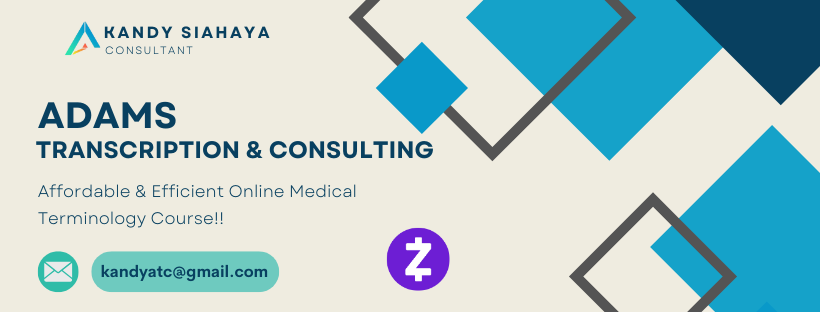 MEDICAL TERMINOLOGY - THE DEAN VAUGHN TOTAL RETENTION SYSTEM™ Course Facilitator – Kandy Siahaya Tel: 207-745-3740 Email: kandyatc@gmail.com ***********************About the course:  The Dean Vaughn Total Retention System™ is the fastest and most effective method to learn medical terminology!  It works in conjunction with the natural learning process of the brain by converting abstract medical elements into images of real and familiar objects - and then associating those images with the subject in such a way that it is incredibly easy to learn and remember. You will learn how to remember the anatomical names and locations of all the major parts in each principal system of the body, including all 206 bones of the skeletal system and structures of the eye and ear. This skill will provide you with a powerful knowledge of human anatomy and medical terminology. Countless others have had to learn medical terminology through the method of repetition which is time consuming, tedious, and inefficient. It discourages rather than encourages the learning process. As an active participant in the Dean Vaughn Total Retention System™, you will learn quickly and remember what you learn with ease and self-confidence.The success of this advanced instructional system is the result of over 30 years of continued research, development, testing, and classroom validation.  How the learning process works:  Audionyms are an essential component in the Dean Vaughn Total Retention System™.  The meaning of an audionym is broken down to audio which means sound and nym which means name. These audionyms are sound-alike or key words that you can see for a word you want to remember. By changing what you want to know into audionyms, you’ll learn and remember far more than you ever thought possible. You are asked to not take any notes during the presentations. It is essential that you concentrate totally on the lesson presentation and the application of the learning system. Because part of the system's memory technique is based on sound-alike terminology, it is important that you pronounce and visualize the terms along with the narrator as directed. Your success in this course will depend primarily on your ability to remember and recall the sound-alike terms.  Please watch this video to see how it works!!  https://www.youtube.com/watch?v=C52d-2kw1Z8COURSE OUTLINEModule 1 – Introduction The Dean Vaughn Total Retention System™ Importance of the Learning Activities Important Definitions Prefixes, Roots, and Suffixes Medical Terms Used in the Description of Diseases & Operative Procedures Overcoming Problems Familiar Medical Elements Module 2 – Suffixes Suffix Elements 1 – 20 in groups of 5Review Activities Quiz Module 3 – Suffixes Suffix Elements 21 – 40 in groups of 5Review Activities Quiz Module 4 – Prefixes Prefix Elements 1 – 20 in groups of 5Review Activities Quiz Module 5 – Universal ElementsUniversal Elements 1 – 20 in groups of 5Review Activities Quiz Module 6 – Universal Elements Universal Elements 21 – 40 in groups of 5Review Activities Quiz Module 7 – Universal Elements Universal Elements 41 – 60 in groups of 5Review Activities Quiz Module 8 – Universal Elements Universal Elements 61 – 90 in groups of 5Review Activities Quiz Module 9 – Anatomical Location Medical Word Parts – Anatomical Location Parts I & II Review Activities Quiz Module 10 – Integumentary and Musculoskeletal SystemsMedical Word Parts – Integumentary System  Review Activities Quiz Medical Word Parts – Musculoskeletal System  Review Activities Quiz Module 11 – Respiratory, Cardiovascular, and Lymphatic Systems Medical Word Parts – Respiratory System  Review Activities Quiz Medical Word Parts – Cardiovascular System  Review Activities Quiz Medical Word Parts – Lymphatic System  Review Activities Quiz Module 12 – Digestive, Urinary, and Endocrine Systems Medical Word Parts – Digestive System  Review Activities Quiz Medical Word Parts – Urinary System  Review Activities Quiz Medical Word Parts – Endocrine System  Review Activities Quiz Module 13 – Nervous System and Sensory Organs Medical Word Parts – Nervous System  Review Activities Quiz Medical Word Parts – Sensory Organs   Review Activities Quiz Module 14 – Reproductive System (Male and Female)Medical Elements – Male & Female Reproductive Systems: Parts I, II & IIIReview Activities Quiz CONCLUSIONQUIZZESPRACTICE TESTS 